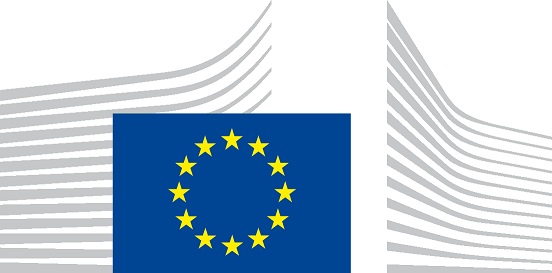 Contracting Authority: European CommissionSupport for the Media and Building Public Resilience to Disinformation - for the Republic of MoldovaGuidelines for grant applicantsBudget line(s): BGUE-B2023-14.020111-C1-NEAR Reference:
EuropeAid/180556/DD/ACT/MDDeadline for submission of concept notes:03/05/2024 at 16.00 (Brussels date and time)(in order to convert to local time click here)NOTICEThis is a restricted call for proposals. In the first instance, only concept notes (Annex A.1 – Grant application form - Concept note) must be submitted for evaluation. Thereafter, lead applicants who have been pre-selected will be invited to submit a full application (Annex A.2 – Grant application form – Full application). After the evaluation of the full applications, an eligibility check will be performed for those which have been provisionally selected. Eligibility will be checked on the basis of the supporting documents requested by the contracting authority and the signed ‘declaration by the lead applicant’ sent together with the full application.To apply to this call for proposals organisations must register in PADOR and submit their application in PROSPECT  (see section 2.2.2 of the guidelines). The aim of PROSPECT is to increase the efficiency of the management of the call for proposals and to offer a better service to civil society organisations through a new panel of functionalities such as the on-line submission and the possibility to follow up online the status of their application.Preparation: Information session 28 March 2024 in Chisinau, Republic of Moldova and user manuals To help applicants familiarise themselves with the system before the online submission, an information session will be organised on 28 March 2024 in Chisinau, Republic of Moldova.Should you be interested in this session, please send an email by 25 March 2024 COB to delegation-moldova-operations@eeas.europa.eu indicating: name, surname, nationality and email address of the persons who are going to participate as well as their organisation (max. two participants per organisation). No costs incurred by the applicants for attending this information session are reimbursable.All organisations may find more information regarding PROSPECT in the user's manual and the e-learning videos. You may also contact our technical support team via the online support form in PROSPECT.Table of contents1.	SUPPORT for the  MEDIA AND BUILDING RESILIENCE TO DISINFORMATION	41.1.	Background	41.2.	Objectives of the programme and priority issues	41.3.	Financial allocation provided by the contracting authority	52.	Rules FOR thIS call for proposalS	62.1.	Eligibility criteria	62.1.1.	Eligibility of applicants (i.e. lead applicant and co-applicant(s))	62.1.2.	Associates and contractors	92.1.3.	Eligible actions: actions for which an application may be made	92.1.4.	Eligibility of costs: costs that can be included	132.1.5.	Ethics clauses and Code of Conduct	152.2.	How to apply and the procedures to follow	162.2.1.	Concept note content	172.2.2.	Where and how to send concept notes	182.2.3.	Deadline for submission of concept notes	182.2.4.	Further information about concept notes	182.2.5.	Full applications	192.2.6.	Where and how to send full applications	212.2.7.	Deadline for submission of full applications	212.2.8.	Further information about full applications	222.3.	Evaluation and selection of applications	222.4.	Submission of supporting documents 	292.5.	Notification of the Contracting Authority’s decision	292.5.1.	Content of the decision	292.5.2.	Indicative timetable	302.6.	Conditions for implementation after the contracting authority’s decision to award a grant	313.	LIST OF annexes	32Support for the Media and Building Public Resilience to Disinformation – for the Republic of MoldovaBackgroundMedia freedom is a founding value of the European Union (EU) and is a cornerstone of the EU’s external action. The European Commission adopted in September 2022 a European Media Freedom Act to protect media pluralism and independence in the EU. The proposed Regulation includes, among others, safeguards against political interference in editorial decisions and against surveillance. It puts a focus on the independence and stable funding of public service media as well as on the transparency of media ownership. In 2022, the European Commission granted to the Republic of Moldova (hereinafter “Moldova”)  EU candidate status and in December 2023, the European Council decided to open accession negotiations. Moldova has committed to conduct a series of reforms in the media sector to align to the EU acquis and ILO standards.Moldova has a pluralistic media environment, with noticeable growth of freedom of expression. In 2023, Moldova saw a remarkable surge in its international rating of press freedom by the World Press Freedom Index, leaping to 28th place, a remarkable improvement by 63 places from 2019. Over the past five years, Moldova has emerged as the leader in press freedom and media diversity within the EaP countries. Despite persisting issues such as polarisation, oligarchic influence, politicisation, monopolisation of the advertising market, and attacks on media institutions, positive shifts in the media landscape have been noted since July 2021. Instances of intimidation and assaults on journalists have declined. Although national legislation contains provisions to prevent the concentration of media and to ensure the transparency of media ownership, the authorities need to enhance efforts to implement this. To ensure compliance with the European Media Freedom Act, the Audiovisual Media Services Code needs adjustments to make sure the board of the public broadcaster is less dependent on political choice of the Parliament. While the Government is taking steps to address disinformation in the media space, the spread of disinformation by online media remains a problem. The key national stakeholders for strategic communication and support for the media are the local independent media outlets and start-ups, civil society including non-governmental organisations, who play a key role in the development of the sector. Also, the newly created EU Partnership Mission in Moldova will contribute to the enforcement of measures against disinformation and will focus on providing strategic advice on tackling disinformation and Foreign Information Manipulation and Interference (FIMI), as well as the newly created (July 2023) ‘Center for Strategic Communication and Combatting Disinformation’ of the Republic of Moldova.Objectives of the programme and priority issues The global objective of this call for proposals is to contribute to the reforms in the area of media and to the public resilience to disinformation in line with the EU acquis and ILO standards.The specific objectives of this call for proposals are:Lot 1 – To support independent and free media in MoldovaThe priorities for Lot 1 are:Provide grant funding for media civil society organisations to mobilise technical expertise for coaching and mentoring of journalists, conduct trainings, procurement of technical equipment and software, including sub granting to local and national media, individual online activists such as bloggers, vloggers, but not limited to;Produce quality content (campaigns, materials) on the EU integration  and EU assistance;Improve gender sensitivity of reporting, notably making sure that media reporting is free from gender stereotypes; Each proposal under Lot 1 needs to address all three priorities.Lot 2 – To support the public resilience to disinformation The priorities for Lot 2 are:Conduct media literacy campaigns and initiatives to build public resilience to disinformationCooperate with relevant state institutions, such as Audiovisual Council, Center for Strategic Communication and Combatting Disinformation and the National Regulatory Agency for Electronic Communications and Information Technology (ANRCETI) to support communication activities such as campaigns and public outreach events, capacity building, digital education and cyber hygiene of the general public. Each proposal under Lot 2 needs to address both priorities.All actions should be gender sensitive and rights-based. The actions should address crosscutting issues related to gender-equality, Climate Change, Biodiversity, inclusion of people with disabilities and minority groups.  Financial allocation provided by the contracting authorityThe overall indicative amount made available under this call for proposals is EUR 1,000,000:The contracting authority reserves the right not to award all available funds. The availability of the budget of EUR 1 000 000 for this call for proposals is subject to the entry into force of the Financing Agreement.Indicative allocation of funds by lot/geographical distribution:LOT 1: Support for Independent and Free Media – 600,000 EURLOT 2: Support the public resilience to disinformation – 400,000 EURIf the allocation indicated for a specific lot cannot be used due to insufficient quality or number of proposals received, the contracting authority reserves the right to reallocate the remaining funds to another lot.Size of grantsAny grant requested under this call for proposals must fall between the following minimum and maximum amounts:LOT 1: Support for Independent and Free Mediaminimum amount: EUR 250,000maximum amount: EUR 300,000LOT 2: Support the public resilience to disinformation minimum amount: EUR 350,000maximum amount: EUR 400,000Any grant requested under this call for proposals must fall between the following minimum and maximum percentages of total eligible costs of the action:Minimum percentage: 80 % of the total eligible costs of the action.Maximum percentage: 95 % of the total eligible costs of the action (see also Section 2.1.4). The balance (i.e. the difference between the total cost of the action and the amount requested from the contracting authority) must be financed from sources other than the general budget of the Union or the European Development Fund.Rules FOR thIS call for proposalSThese guidelines set out the rules for the submission, selection and implementation of the actions financed under this call, in conformity with the practical guide, which is applicable to the present call (available on the internet at this address https://wikis.ec.europa.eu/display/ExactExternalWiki/ePRAG ).Eligibility criteriaThere are three sets of eligibility criteria, relating to:the actors (2.1.1.):The ‘lead applicant’, i.e. the entity submitting the application form;if any, its co-applicant(s) (where it is not specified otherwise the lead applicant and its co-applicant(s) are hereinafter jointly referred as ‘applicant(s)’);and, if any, affiliated entity(ies) to the lead applicant and/or to a co-applicant(s);the actions (2.1.3.):• actions for which a grant may be awarded;the costs (2.1.4.):types of cost that may be taken into account in setting the amount of the grant.Eligibility of applicants (i.e. lead applicant and co-applicant(s))Lead applicantIn order to be eligible for a grant, the lead applicant must:be a legal person andbe non-profit-making and be a specific type of organisation such as: non-governmental organisation, international (inter-governmental) organisation as defined by Article 156 of the EU Financial Regulation andbe established in a Member State of the European Union or in the Republic of Moldova or any other eligible country as stipulated in the basic act NDICI-GE ,This obligation does not apply to international organisations andbe directly responsible for the preparation and management of the action with the co-applicant(s) and affiliated entity(ies), not acting as an intermediary (2)	Potential applicants may not participate in calls for proposals or be awarded grants if they are in any of the situations listed in Section 2.6.10.1 of the practical guide;Lead applicants, co-applicants, affiliated entities and, in case of legal entities, persons who have powers of representation, decision-making or control over the lead applicant, the co-applicants and the affiliated entities are informed that, should they be in one of the situations of early detection or exclusion according to Section 2.6.10.1 of the practical guide, personal details (name, given name if natural person, address, legal form and name and given name of the persons with powers of representation, decision-making or control, if legal person) may be registered in the early detection and exclusion system, and communicated to the persons and entities concerned in relation to the award or the execution of a grant contract. In this respect, provisionally selected lead applicants, co-applicants and affiliated entities or those placed in the reserve list are obliged to declare that they are not in one of the exclusion situations through a signed declaration on honour (PRAG Annex A14). For grants of EUR 15 000 or less, no declaration on honour is required. See section 2.4. In Annex A.1 Section 2 and Annex A.2 Section 5 (‘declaration(s) by the lead applicant’), the lead applicant must declare that the lead applicant himself, the co-applicant(s) and affiliated entity(ies) are not in any of these situations.The lead applicant must act with co-applicant(s) as specified hereafterIf awarded the grant contract, the lead applicant will become the beneficiary identified as the coordinator in Annex G (special conditions). The coordinator is the sole interlocutor of the contracting authority. It represents and acts on behalf of any other co-beneficiary (if any) and coordinate the design and implementation of the action.Co-applicant(s)The lead applicant must act with at least 1 co-applicant.Co-applicants participate in designing and implementing the action, and the costs they incur are eligible in the same way as those incurred by the lead applicant. Co-applicants must satisfy the eligibility criteria as applicable to the lead applicant himself.Co-applicants must sign the mandate in Annex A.2 Section 5.If awarded the grant contract, the co-applicant(s) (if any) will become beneficiary(ies) in the action (together with the coordinator) In addition, please note that contracts cannot be awarded to or signed with applicants included in the lists of EU restrictive measures (see Section 2.4. of the PRAG). Affiliated entitiesThe lead applicant and its co-applicant(s) may act with affiliated entity(ies).Only the following entities may be considered as affiliated entities to the lead applicant and/or to co-applicant(s):Only entities having a structural link with the applicants (i.e. the lead applicant or a co-applicant), in particular a legal or capital link.This structural link encompasses mainly two notions:(i) 	Control, as defined in Directive 2013/34/EU on the annual financial statements, consolidated financial statements and related reports of certain types of undertakings:Entities affiliated to an applicant may hence be:Entities directly or indirectly controlled by the applicant (daughter companies or first-tier subsidiaries). They may also be entities controlled by an entity controlled by the applicant (granddaughter companies or second-tier subsidiaries) and the same applies to further tiers of control;Entities directly or indirectly controlling the applicant (parent companies). Likewise, they may be entities controlling an entity controlling the applicant;Entities under the same direct or indirect control as the applicant (sister companies).(ii) 	Membership, i.e. the applicant is legally defined as a e.g. network, federation, association in which the proposed affiliated entities also participate or the applicant participates in the same entity (e.g. network, federation, association,…) as the proposed affiliated entities.The structural link shall as a general rule be neither limited to the action nor established for the sole purpose of its implementation. This means that the link would exist independently of the award of the grant; it should exist before the call for proposals and remain valid after the end of the action.By way of exception, an entity may be considered as affiliated to an applicant even if it has a structural link specifically established for the sole purpose of the implementation of the action in the case of so-called ‘sole applicants’ or ‘sole beneficiaries’.  A sole applicant or a sole beneficiary is a legal entity formed by several entities (a group of entities) which together comply with the criteria for being awarded the grant. For example, an association is formed by its members.What is not an affiliated entity? The following are not considered entities affiliated to an applicant:Entities that have entered into a (procurement) contract or subcontract with an applicant, act as concessionaires or delegatees for public services for an applicant,Entities that receive financial support from the applicant,Entities that cooperate on a regular basis with an applicant on the basis of a memorandum of understanding or share some assets,Entities that have signed a consortium agreement under the grant contract (unless this consortium agreement leads to the creation of a ‘sole applicant’ as described above).How to verify the existence of the required link with an applicant?The affiliation resulting from control may in particular be proved on the basis of the consolidated accounts of the group of entities the applicant and its proposed affiliates belong to.The affiliation resulting from membership may in particular be proved on the basis of the statutes or equivalent act establishing the entity (network, federation, association) which the applicant constitutes or in which the applicant participates.If the applicants are awarded a grant contract, their affiliated entity(ies) will not become beneficiary(ies) of the action and signatory(ies) of the grant contract. However, they will participate in the design and  in the implementation of the action and the costs they incur (including those incurred for implementation contracts and financial support to third parties and subcontractors) may be accepted as eligible costs, provided they comply with all the relevant rules already applicable to the beneficiary(ies) under the grant contract.Affiliated entity(ies) must satisfy the same eligibility criteria as the lead applicant and the co-applicant(s).  They must sign the affiliated entity(ies) statement in Annex A.2 Section 5.Associates and contractorsThe following entities are not applicants nor affiliated entities and do not have to sign the ‘mandate for co-applicant(s)’ or ‘affiliated entities' statement:AssociatesOther organisations or individuals may be involved in the action. Such associates play a real role in the action but may not receive funding from the grant, with the exception of per diem or travel costs. Associates do not have to meet the eligibility criteria referred to in Section 2.1.1. Associates must be mentioned in Annex A.2 Section 4 — ‘Associates participating in the action’. ContractorsThe beneficiaries and their affiliated entities are permitted to award contracts. Associates or affiliated entity(ies) cannot be also contractors in the project. Contractors are subject to the procurement rules set out in Annex IV to the standard grant contract.Eligible actions: actions for which an application may be madeDefinition: An action is composed of a set of activities.DurationThe initial planned duration of an action may not be lower than 18 months nor exceed 36 months.Sectors or themesPlease see section 1.2. LocationActions must take place in the Republic of Moldova.Types of actionTo the sole purpose of providing a tentative indication and with no intention to be in any way exhaustive or prescriptive, actions may include, but are not limited to: LOT 1: Support for Independent and Free MediaIncrease awareness and understanding of EU affairs and EU approximation related topics by producing media content and awareness-raising campaigns and events;Support quality content production for improved public awareness on EU related topics, Moldova’s reforms path towards the EU and what this means for citizens as a complex process, as well as in practical terms; Provide support to media outlets to increase their quota of European audio-visual content as per the provisions of the Article 6 of the Audiovisual Media Services Code (AMSC) of the Republic of Moldova;Improve the capacity of journalists and media outlets to diversify the funding sources for successful business models, media management, marketing, sales and branding, as well as content production tailored to specific the needs of the audience segments (success stories and long reads, investigative journalism, entertainment etc.);Build digital and physical security resilience of journalists and newsrooms of media outlets, provide support to develop necessary security policies and facilities to cope with online security threats and cyber-attacks.  To foster the collaboration of media workers and media outlets in the Republic of Moldova including through  sub-regional and regional networks for better exchange of good practices, innovations and sustainable initiatives for resilience to various crisis;Advocate for the revision of the existing legislation and adoption of the new ones in accordance with the EU acquis and ILO standards;Pilot innovative ideas and approaches in media sector to ensure increased coverage of EU related topics;Foster collaboration and partnerships with stakeholders: government agencies, CSOs and media outlets;Activities to develop quality media/journalistic content following the norms and rules highlighted in the Moldovan Journalists’ Code of Ethics;Improve proficiency in deploying effective strategies for social media engagement and online monetisation; LOT 2: Support the public resilience to disinformation:Conduct creative ways, campaigns and activities to encourage identifying and reporting fake news and fighting disinformation;Develop and improve media literacy among adult and young population helping to distinguish credible information from disinformation;Support the national and local media outlets in developing content aiming to explain and combat disinformation and fake news; Enhance digital security and cyber hygiene by promoting the use of secure communication tools and, avoid cyber threats and protect personal data;Develop innovative tools, such as printed/digital textbooks, online tutorials, interactive games and quizzes that could be used to combat disinformation and fake news and develop media literacy skills among the general public, including among Russian speaking target audience; Cooperate with main state institutions, such as Audiovisual Council, Center for Strategic Communication and Combatting Disinformation and the National Regulatory Agency for Electronic Communications and Information Technology (ANRCETI) to support communication activities such as campaigns and public outreach, capacity building, digital education and cyber hygiene of the general public.. Educate the general public about its rights, focusing on freedom of expression, access to information and digital security and to enhance the critical thinking;Motivate citizens to identify and report cases of disinformation in the media, social media, and other platforms. The following types of action are ineligible for both Lots:actions concerned only or mainly with individual sponsorships for participation in workshops, seminars, conferences and congresses;actions concerned only or mainly with individual scholarships for studies or training courses;Types of activityTypes of activities under both Lots:Advocacy and promotion and strengthening of policy dialogue;Training and capacity building activities including coaching and mentoring;Engagement in legislative and policy initiatives;Awareness raising and information activities including using new technologies/tools/platforms, disseminating content and reaching new audiences;Monitoring activities including at local and national level;Promotion of human rights and democratic values, with the focus on EU values; Development of fundraising tools, programmes and strategies to support successful business models and sustainability on the market (such as the realm of crowdfunding, fundraising and preparing for the participation in grant calls);Creation/organisation and management of networks and platforms;Organisation of online and physical events including conferences, meetings, workshops and round tables;Advocacy activities and communication campaigns;Collection and sharing of data, such as audience measurement, monitoring of social media, web effectiveness and digital realm;Strengthening of relevant institutions, organisations and entities;Financial support to third parties Applicants shall propose financial support to third parties.Applicants shall propose financial support to third parties in order to help achieving the objectives of the action. FSTP shall represent at least 20% of the total value of the action. The minimum amount of financial support per third party is EUR 5 000. The maximum amount of financial support per third party is EUR 60 000. In compliance with the present guidelines and notably of any conditions or restrictions in this Section, the lead applicant should define mandatorily in Section 2.1.1 of Annex A.2 (Grant application form – Full application): the overall objectives, the specific objective(s) and the outputs (i.e. the results) to be achieved with the financial support the different types of activities eligible for financial support, on the basis of a fixed list the types of persons or categories of persons which may receive financial support  (iv)	the criteria for selecting these entities and giving the financial support  the criteria for determining the exact amount of financial support for each third entity, and the maximum amount which may be given.In all events, the mandatory conditions set above for giving financial support (points (i) to (vi)) have to be strictly defined in the grant contract as to avoid any exercise of discretion.The following organizations and persons are eligible for financial support: Civil society organizations and professional associations working in media and public resilience to disinformation Independent media outletsIndividual online activists such as bloggers, vloggers with high public influence, non-politically affiliated and developing content and messages in line with EU fundamental valuesThe following criteria have to be met by the organizations and persons complying with the requirements listed above: Independent editorial policies proven by constant media monitoring tools available on the public platforms for the last 3 yearsAt least one year of active presence on the media marketNon-politically affiliated Promoting EU fundamental values through its content and editorial policiesVisibilityThe applicants must take all necessary steps to publicise the fact that the European Union has financed or co-financed the action. Unless the European Commission agrees otherwise, actions that are wholly or partially funded by the European Union must ensure the visibility of EU financing by displaying the EU emblem in accordance with the guidelines set out in the Operational guidelines for recipients of EU funding, published by the European Commission.  If applicable, communication activities may be undertaken to raise the awareness of specific or general audiences of the reasons for the action and the EU support for the action in the country or region concerned, as well as the results and the impact of this support. All measures and activities relating to visibility and, if applicable, communication, must comply with the latest Communication and Visibility Requirements for EU-funded external action, laid down and published by the European Commission  Communication and Visibility Requirements for EU External Actions | International Partnerships (europa.eu).Number of applications and grants per applicants / affiliated entitiesThe lead applicant may not submit more than 1 application per lot under this call for proposals.The lead applicant may not be awarded more than 1 grant per lot under this call for proposals.The lead applicant may not be a co-applicant or an affiliated entity in another application of the same lot at the same time.A co-applicant/affiliated entity may not be the co-applicant or affiliated entity in more than 1 application per lot under this call for proposals.A co-applicant/affiliated entity may not be awarded more than 1 grant per lot under this call for proposals.Eligibility of costs: costs that can be included Union contribution under this call for proposals take the following form(s):Reimbursement of eligible costs that may be based on any or a combination of the following forms:(i) actual costs incurred by the beneficiary(ies) and affiliated entity(ies);(ii) one or more simplified cost options (see below).Only ‘eligible costs’ can be covered by a grant. The categories of costs that are eligible and non-eligible are indicated below. The budget is both a cost estimate and an overall ceiling for ‘eligible costs’. Simplified cost options may take the form of:unit costs: covering all or certain specific categories of eligible costs which are clearly identified in advance by reference to an amount per unit.lump sums: covering in global terms all or certain specific categories of eligible costs which are clearly identified in advance.flat-rate financing: covering specific categories of eligible costs which are clearly identified in advance by applying a percentage fixed ex ante.Simplified costs options (SCOs) which can be proposed are the following:"output or result based SCOs": they include costs linked to outputs, results, activities, deliverables in the framework of a specific project (for example the determination of a lump sum for the organization of a conference, or for the realisation of a determined output/activity). Where possible and appropriate, lump sums or unit costs shall be determined in such a way to allow their payment upon achievement of concrete outputs and/or results. This type of SCO can be proposed by the beneficiary (no threshold is applicable) at proposal's stage (in Annex A.2 – Grant application form – Full application). In case the evaluation committee is not satisfied with the quality of the justification provided reimbursement on the basis of actually incurred costs is always possible.Refer to Annex K for the details of the procedure to be followed depending on the type and amount of the costs to be declared as SCO.Applicants proposing this form of reimbursement, must clearly indicate in worksheet no.1 of Annex B, each heading/item  of eligible costs concerned by this type of financing, i.e. add the reference in capital letters to ‘UNIT COST’, ‘LUMPSUM’ in the Unit column (see example in Annex K). Additionally in Annex B, in the second column of worksheet no.2, ‘Justification of the estimated costs’ per each of the corresponding budget item or heading applicants must:describe the information and methods used to establish the amounts of unit costs and/or lump sums, to which costs they refer, etc for output or result based SCO;clearly explain the formulas for calculation of the final eligible amount for output or result based SCO.In case of output or result based SCOs the evaluation committee decides whether to accept the proposed amounts or rates on the basis of the provisional budget submitted by the applicants, by analysing factual data of grants carried out by the applicants or of similar actions. In case the evaluation committee is not satisfied with the quality of the justification provided reimbursement on the basis of actually incurred costs is always possible.No threshold is set ex-ante for the total amount of financing that can be authorised by the contracting authority on the basis of simplified cost options. Recommendations to award a grant are always subject to the condition that the checks preceding the signing of the grant contract do not reveal problems requiring changes to the budget (such as arithmetical errors, inaccuracies, unrealistic costs and ineligible costs). The checks may give rise to requests for clarification and may lead the contracting authority to impose modifications or reductions to address such mistakes or inaccuracies. It is not possible to increase the grant or the percentage of EU co-financing as a result of these corrections.It is therefore in the applicants' interest to provide a realistic and cost-effective budget.Eligible direct costsTo be eligible under this call for proposals, costs must comply with the provisions of Article 14 of the general conditions to the standard grant contract (see Annex G of the guidelines).Contingency reserveThe budget may include a contingency reserve not exceeding 5 % of the estimated direct eligible costs. It can only be used with the prior written authorisation of the contracting authority.Eligible indirect costsThe indirect costs incurred in carrying out the action may be eligible for flat-rate funding, but the total must not exceed 7 % of the estimated total eligible direct costs. Indirect costs are eligible provided that they do not include costs assigned to another budget heading in the standard grant contract. The lead applicant may be asked to justify the percentage requested before the grant contract is signed. However, once the flat rate has been fixed in the special conditions of the grant contract, no supporting documents need to be provided.If any of the applicants or affiliated entity(ies) is in receipt of an operating grant financed by the EU, it may not claim indirect costs on its incurred costs within the proposed budget for the action.Contributions in kindContributions in kind mean the provision of goods or services to beneficiaries or affiliated entities free of charge by a third party. As contributions in kind do not involve any expenditure for beneficiaries or affiliated entities, they are not eligible costs (except for personnel costs for the work carried out by volunteers under an action or operating grant if so authorised). Contributions in kind may not be treated as co-financingHowever, if the description of the action as proposed includes contributions in kind, the contributions have to be made.Other co-financing shall be based on estimates provided by the applicant.Ineligible costsThe following costs are not eligible:debts and debt service charges (interest);provisions for losses or potential future liabilities;costs declared by the beneficiary(ies) and financed by another action or work programme receiving a European Union (including through EDF) grant;purchases of land or buildings, except where necessary for the direct implementation of the action, in which case ownership must be transferred in accordance with Article 7.5 of the general conditions of the standard grant contract, at the latest at the end of the action;currency exchange losses;in kind contributions (except for volunteers' work);bonuses included in costs of staff; negative interest charged by banks or other financial institutions;credit to third parties;salary costs of the personnel of national administrations. Ethics clauses and Code of Conduct a) Absence of conflict of interestThe applicant must not be affected by any conflict of interest and must have no equivalent relation in that respect with other applicants or parties involved in the actions. Any attempt by an applicant to obtain confidential information, enter into unlawful agreements with competitors or influence the evaluation committee or the contracting authority during the process of examining, clarifying, evaluating and comparing applications will lead to the rejection of its application and may result in administrative penalties according to the Financial Regulation in force. b) Respect for human rights as well as environmental legislation and core labour standards The applicant and its staff must comply with human rights. In particular and in accordance with the applicable act, applicants who have been awarded contracts must comply with the environmental legislation including multilateral environmental agreements, and with the core labour standards as applicable and as defined in the relevant International Labour Organisation conventions (such as the conventions on freedom of association and collective bargaining; elimination of forced and compulsory labour; abolition of child labour).Zero tolerance for sexual exploitation, abuse and harassment:The European Commission applies a policy of 'zero tolerance' in relation to all wrongful conduct which has an impact on the professional credibility of the applicant.  Physical abuse or punishment, or threats of physical abuse, sexual abuse or exploitation, harassment and verbal abuse, as well as other forms of intimidation shall be prohibited. Applicants (and affiliated entities) other than (i) natural persons (ii) pillar-assessed entities and (iii) governments and other public bodies whose application has been pre-selected or placed in a reserve list, shall assess their internal policy against sexual exploitation, abuse and harassment (SEA-H) through a self-evaluation questionnaire (Annex L). For grants of EUR 60 000 or less no self-evaluation is required. Such self-evaluation questionnaire is not part of the evaluation of the full application by the contracting authority, but is an administrative requirement. See section 2.5.6 of the PRAG.c) Anti-corruption and anti-bribery The applicant shall comply with all applicable laws and regulations and codes relating to anti-bribery and anti-corruption. The contracting authority reserves the right to suspend or cancel project financing if corrupt practices of any kind are discovered at any stage of the award process or during the execution of a contract and if the contracting authority fails to take all appropriate measures to remedy the situation. For the purposes of this provision, ‘corrupt practices’ are the offer of a bribe, gift, gratuity or commission to any person as an inducement or reward for performing or refraining from any act relating to the award of a contract or execution of a contract already concluded with the contracting authority.      d)  Unusual commercial expenses Applications will be rejected or contracts terminated if it emerges that the award or execution of a contract has given rise to unusual commercial expenses. Such unusual commercial expenses are commissions not mentioned in the main contract or not stemming from a properly concluded contract referring to the main contract, commissions not paid in return for any actual and legitimate service, commissions remitted to a tax haven, commissions paid to a payee who is not clearly identified or commissions paid to a company which has every appearance of being a front company.Grant beneficiaries found to have paid unusual commercial expenses on projects funded by the European Union are liable, depending on the seriousness of the facts observed, to have their contracts terminated or to be permanently excluded from receiving EU/EDF funds.e) Breach of obligations, irregularities or fraudThe contracting authority reserves the right to suspend or cancel the procedure, where the award procedure proves to have been subject to substantial breach of obligations, irregularities or fraud. If substantial breach of obligations, irregularities or fraud are discovered after the award of the contract, the contracting authority may refrain from concluding the contract.How to apply and the procedures to followTo apply for this call for proposals the lead applicants need to:Provide information about the organisations involved in the action. To this end, lead applicants, co-applicants and affiliated entities must register in PADOR. Lead applicants must register at the concept note step. Co-applicants and affiliated entities must register at the full application step; lead applicants must make sure that their PADOR profile is up to date. Please note that the registration of this data in PADOR is obligatory for this call for proposals:PADOR is an on-line database in which organisations register and update information concerning their entity. Organisations registered in PADOR get a unique ID (EuropeAid ID) which they must mention in their application. PADOR is accessible via the website: https://webgate.ec.europa.eu/pador   If it is impossible to register online in PADOR for technical reasons, lead applicants, co-applicants and/or affiliated entity(ies) must complete the ‘PADOR registration form attached to these guidelines. This form must be sent together with the full application, by the submission deadline (see section  2.2.5). Provide information about the action in the documents listed under sections 2.2.2 (Where and how to send concept notes) and 2.2.5 (Full applications). Please note that online submission via PROSPECT is obligatory for this call.It is strongly recommended to register in PADOR well in advance and not to wait until the last minute before the deadline to submit your application in PROSPECT. Before starting using PADOR and PROSPECT, please read the user guides available on the website. All technical questions related the use of these systems should be addressed to the IT helpdesk at INTPA-SUPPORT-SERVICES@ec.europa.eu via the online support form in PROSPECT.Concept note content  Applications must be submitted in accordance with the concept note instructions in the grant application form annexed to these guidelines (Annex A). Lead applicants should then keep strictly to the format of the concept note and fill in the paragraphs and pages in order.Applicants must apply in EnglishPlease note that:1. In the concept note, lead applicants must only provide an estimate of the requested EU contribution as well as an indicative percentage of that contribution in relation to the eligible costs of the action. A detailed budget is to be submitted only by the lead applicants invited to submit a full application in the second phase. 2. The elements outlined in the concept note may not be modified in the full application, except for the changes described below:The EU contribution may not vary from the initial estimate by more than 20 %. Lead applicants are free to adapt the percentage of co-financing required within the minimum and maximum amount and percentages of co-financing, as laid down in these guidelines in Section 1.3. The lead applicant may add, remove or replace one or more co-applicant(s) or affiliated entity (ies) only in duly justified cases. The lead applicant may adjust the duration of the action if unforeseen circumstances outside the scope of the applicants have taken place following the submission of the concept note and require such adaptation (risk of action not being carried out). In such cases, the duration must remain within the limits imposed by the guidelines for applicants. Own contributions by the applicants can be replaced by other donors' contributions at any time.An explanation/justification of the relevant replacements/adjustments shall be included in Annex A.2 – Instructions for drafting the Full Application, section 2.1.1, point viii. Should the explanation/justification not be accepted by the evaluation committee, the proposal may be rejected on that sole basis.Only the concept note form will be evaluated. It is therefore of utmost importance that this document contains ALL relevant information concerning the action. No additional annexes should be sent.Please complete the concept note carefully and as clearly as possible so that it can be assessed properly. Any error or major discrepancy related to the concept note instructions may lead to the rejection of the concept note. Clarifications will only be requested when information provided is not sufficient to conduct an objective assessment. Where and how to send concept notesThe concept note together with the declaration by the lead applicant (Annex A.1 section 2) must be submitted online via PROSPECT https://webgate.ec.europa.eu/prospect  following the instructions given in the PROSPECT user manual.Upon submission of a concept note online, the lead applicant will receive an automatic confirmation of receipt in its PROSPECT profile. Please note that incomplete concept notes may be rejected. Lead applicants are advised to verify that their concept note is complete by using the checklist for concept note (Annex A.1, Instructions).Deadline for submission of concept notes The deadline for the submission of concept notes is 03 May 2024 at 16:00 (Brussels date and time). In order to convert this deadline to local time you can use any online time converter tool that takes into account timezones and winter/summer time changes (example available here)  The lead applicant is strongly advised not to wait until the last day to submit its concept note, since heavy Internet traffic or a fault with the Internet connection (including electricity failure, etc.) could lead to difficulties in submission. The contracting authority cannot be held responsible for any delay due to such afore-mentioned difficulties. Any concept note submitted after the deadline will be rejected.Further information about concept notesAn information session on this call for proposals will be held on 28 March 2024 at 10.00-12.00, (Brussels date and time),  at EU Delegation Office in the Republic of Moldova (10, Mitropolit Petru Movilă str., Chișinău).Questions may be sent by e-mail no later than 21 days before the deadline for the submission of concept notes to the address(es) below, indicating clearly the reference of the call for proposals:E-mail address: delegation-moldova-procurement@eeas.europa.eu  The contracting authority has no obligation to provide clarifications to questions received after this date.Replies will be given no later than 11 days before the deadline for submission of concept notes. To ensure equal treatment of applicants, the contracting authority cannot give a prior opinion on the eligibility of lead applicants, co-applicants, affiliated entity(ies), an action or specific activities.No individual replies will be given to questions. All questions and answers as well as other important notices to applicants during the course of the evaluation procedure will be published on the website where the call was published: website of DG International Partnerships https://ec.europa.eu/international-partnerships/home_fr or Funding & Tender opportunities (F&T Portal) https://ec.europa.eu/info/funding-tenders/opportunities/portal/screen/home as the need arises. It is therefore advisable to consult the abovementioned website(s) regularly in order to be informed of the questions and answers published.All questions related to registration in PADOR or the online submission via PROSPECT should be addressed to the IT helpdesk at INTPA-SUPPORT-SERVICES@ec.europa.eu via the online support form in PROSPECT: Please note that the working languages of the IT support are English French and Spanish. Therefore users are invited to send their questions in English, French or Spanish should they wish to benefit from an optimum response time.Please note that the contracting authority may decide to cancel the call for proposals procedure at any stage according to the conditions set out in Section 6.5.9 of the PRAG.Full applications Lead applicants invited to submit a full application following pre-selection of their concept note must do so using the grant application form annexed to these guidelines (Annex A.2 – Grant application form – Full application).). Lead applicants should then keep strictly to the format of the grant application form and fill in the paragraphs and pages in order.The elements outlined in the concept note may not be modified in the full application, except for the changes described below: The EU contribution may not vary from the initial estimate by more than 20 %. Lead applicants are free to adapt the percentage of co-financing required within the minimum and maximum amount and percentages of co-financing, as laid down in these guidelines in Section 1.3. The lead applicant may add, remove or replace one or more co-applicant(s) or affiliated entity(ies) only in duly justified cases. The lead applicant may adjust the duration of the action if unforeseen circumstances outside the scope of the applicants have taken place following the submission of the concept note and require such adaptation (risk of action not being carried out). In such cases, the duration must remain within the limits imposed by the guidelines for applicants. An explanation/justification of the relevant replacements/adjustments shall be included in Annex A.2 – Instructions for drafting the Full Application, section 2.1.1, point viii. Should the explanation/justification not be accepted by the evaluation committee, the proposal may be rejected on that sole basis.Lead applicants must submit their full applications in the same language as their concept notes. Please complete the full application form carefully and as clearly as possible so that it can be assessed properly. Any error related to the points listed in the checklist (Annex A.2, Instructions) or any major inconsistency in the full application (e.g. if the amounts in the budget worksheets are inconsistent) may lead to the rejection of the application.Clarifications will only be requested when information provided is unclear and thus prevents the contracting authority from conducting an objective assessment.Please note that only the full application form and the published annexes which have to be filled in (budget, logical framework) will be transmitted to the evaluators (and assessors, if used). It is therefore of utmost importance that these documents contain ALL the relevant information concerning the action. If it is impossible to register online in PADOR for technical reasons, the lead applicant has to submit with the full application the completed PADOR form (Annex F) for the lead applicant, each (if any) co-applicants and each (if any) affiliated entities. Please note that the following documents shall be uploaded in PADOR by the full application deadline or submitted together with the PADOR registration form with the full application form:The statutes or articles of association of the lead applicant, (if any) of each co-applicant and (if any) of each affiliated entity . Where the contracting authority has recognised the lead applicant’s, or the co-applicant(s)’s, or their affiliated entity(ies)’s eligibility for another call for proposals under the same budget line within 2 years before the deadline for receipt of applications, it should be submitted, instead of the  statutes or articles of association, a copy of the document proving their eligibility in a former call (e.g. a copy of the special conditions of a grant contract received during the reference period), unless a change in legal status has occurred in the meantime. This obligation does not apply to international organisations which have signed a framework agreement with the European Commission.Legal entity form (see Annex D of these guidelines) duly completed and signed by each of the applicants (i.e. by the lead applicant and by each co-applicant, if any), accompanied by the justifying documents requested there. If the applicants have already signed a contract with the contracting authority, instead of the legal entity form and supporting documents, the legal entity number may be provided, unless a change in legal status occurred in the meantime. A financial identification form of the lead applicant (not from co-applicant(s)) conforming to the model attached as Annex E of these guidelines, certified by the bank to which the payments will be made. This bank should be located in the country where the lead applicant is established. If the lead applicant has already submitted a financial identification form in the past for a contract where the European Commission was in charge of the payments and intends to use the same bank account, a copy of the previous financial identification form may be provided instead. In addition, for the purpose of the evaluation of the financial capacity, the following documents should be submitted:  For action grants exceeding EUR 750 000 and for operating grants exceeding EUR 100 000, the lead applicant must provide an audit report produced by an approved external auditor where it is available, and always in cases where a statutory audit is required by EU or national law. That report shall certify the accounts for up to the last 3 financial years available. In all other cases, the lead applicant shall provide a self-declaration signed by its authorised representative certifying the validity of its accounts for up to the last 3 financial years available. This requirement shall apply only to the first application made by an applicant to the contracting authority in any one financial year.The external audit report as well as the self-declaration certifying the validity of the accounts are not required from the co-applicant(s) or affiliated entities (if any).A copy of the lead applicant’s latest accounts (the profit and loss account and the balance sheet for the last financial year for which the accounts have been closed). A copy of the latest account is neither required from the co-applicant(s) (if any) nor from affiliated entity(ies) (if any).The requested supporting documents (uploaded in PADOR or sent together with the PADOR offline form) must be supplied in the form of originals, photocopies or scanned versions (i.e. showing legible stamps, signatures and dates) of the said originals. Originals should be kept on file for controls.Where such documents are not in one of the official languages of the European Union or in the language of the country where the action is implemented, a translation into English of the relevant parts of these documents proving the lead applicant's and, where applicable, co-applicants' and affiliated entity(ies)' eligibility, must be attached for the purpose of analysing the application.Where these documents are in an official language of the European Union other than English, it is strongly recommended, in order to facilitate the evaluation, to provide a translation of the relevant parts of the documents, proving the lead applicant's and, where applicable, co-applicants' and affiliated entity(ies)' eligibility, into English.Applicants have to take into consideration the time necessary to obtain official documents from national competent authorities and to translate such documents in the authorised languages while registering their data in PADOR. If the abovementioned supporting documents are not provided by the deadline for the submission of the full application, the application may be rejected.No additional annexes should be sent.Where and how to send full applications Full applications (i.e. the full application form, PADOR registration form (where applicable), the budget, the logical framework, and the declaration by the lead applicant) must be submitted online via PROSPECT https://webgate.ec.europa.eu/prospect following the instructions given in the PROSPECT users’ manual.Upon submission of the full application online, the lead applicants will receive an automatic confirmation of receipt in their PROSPECT profile. Please note that incomplete applications may be rejected. Lead applicants are advised to verify that their application is complete using the checklist (Annex A.2, Instructions).Deadline for submission of full applications The deadline for the submission of full applications will be indicated in the letter sent to the lead applicants whose application has been pre-selected. This letter will appear online automatically in the PROSPECT profile of the lead applicant.Lead applicants are strongly advised not to wait until the last day to submit their full applications, since heavy Internet traffic or a fault with the Internet connection (including electricity failure, etc.) could lead to difficulties in submission. The Contacting Authority cannot be held responsible for any delay due to such afore-mentioned difficulties. Any application submitted after the deadline will be rejected. Further information about full applications Questions may be sent by e-mail no later than 21 days before the deadline for the submission of full applications to the addresses listed below, indicating clearly the reference of the call for proposals:E-mail address: delegation-moldova-procurement@eeas.europa.euThe contracting authority has no obligation to provide clarifications to questions received after this date.Replies will be given no later than 11 days before the deadline for the submission of full applications. To ensure equal treatment of applicants, the contracting authority cannot give a prior opinion on the eligibility of lead applicants, co-applicants, affiliated entity(ies), or an action.No individual replies will be given to questions. All questions and answers as well as other important notices to applicants during the course of the evaluation procedure, will be published on the website of DG International Partnerships: https://ec.europa.eu/international-partnerships/home_fr as the need arises. It is therefore advisable to consult the abovementioned website regularly in order to be informed of the questions and answers published.All questions related to registration in PADOR or the online submission via PROSPECT should be addressed to the IT helpdesk at INTPA-SUPPORT-SERVICES@ec.europa.eu via the online support form in PROSPECT. Please note that the working languages of the IT support are English French and Spanish. Therefore users are invited to send their questions in English, French or Spanish should they wish to benefit from an optimum response time.Evaluation and selection of applicationsApplications will be examined and evaluated by the contracting authority with the possible assistance of external assessors. All applications will be assessed according to the following steps and criteria.If the examination of the application reveals that the proposed action does not meet the eligibility criteria stated in Section 2.1, the application will be rejected on this sole basis. STEP 1:	ADMINISTRATIVE CHECKS AND CONCEPT NOTE EVALUATIONDuring the administrative check the following will be assessed:If the deadline has been met. Otherwise, the application will be automatically rejected.If the  concept note  satisfies all the criteria specified in the checklist in Annex A.1, Instructions of the grant application form. This includes also an assessment of the eligibility of the action. If any of the requested information is missing or is incorrect, the application may be rejected on that sole basis and the application will not be evaluated further.The concept notes that pass this check will be evaluated on the relevance and design of the proposed action.The concept notes will receive an overall score out of 50 using the breakdown in the evaluation grid below. The evaluation will also check on compliance with the instructions on how to complete the concept note, which can be found in Annex A.1.The evaluation criteria are divided into headings and subheadings. Each subheading will be given a score between 1 and 5 as follows: 1 = very poor; 2 = poor; 3 = adequate; 4 = good; 5 = very good.Evaluation Grid**: this score is multiplied by 2 because of its importanceNote: A score of 5 (very good) will only be allocated if the proposal specifically addresses more than the required minimum number of priorities as indicated in Section 1.2 (objectives of the programme) of these guidelines.Once all concept notes have been assessed, a list will be drawn up with the proposed actions ranked according to their total score. Firstly, only the concept notes with a score of at least 30 will be considered for pre-selection. Secondly, the number of concept notes will be reduced, taking account of the ranking, to the number of concept notes whose total aggregate amount of requested contributions is equal to at least 200%  of the available budget for this call for proposals. The amount of requested contributions of each concept note will be based on the indicative financial envelopes for each lot, where relevant.Lead applicants will receive a letter indicating the reference number of their application and the respective results. This letter will automatically appear online in the PROSPECT profile of the lead applicant. The pre-selected lead applicants will subsequently be invited to submit full applications.STEP 2: EVALUATION OF THE FULL APPLICATION Firstly, the following will be assessed:If the submission deadline has been met. Otherwise, the application will automatically be rejected.If the full application satisfies all the criteria specified in the checklist (Annex A.2, Instructions). This includes also an assessment of the eligibility of the action.  If any of the requested information is missing or is incorrect, the application may be rejected on that sole basis and the application will not be evaluated further.The full applications that pass this check will be further evaluated on their quality, including the proposed budget and capacity of the applicants and affiliated entity(ies). They will be evaluated using the evaluation criteria in the evaluation grid below. There are two types of evaluation criteria: selection and award criteria.The selection criteria help to evaluate the applicant(s)'s and affiliated entity(ies)'s operational capacity and the lead applicant's financial capacity and are used to verify that they:have stable and sufficient sources of finance to maintain their activity throughout the proposed action and, where appropriate, to participate in its funding (this only applies to lead applicants);have the management capacity, professional competencies and qualifications required to successfully complete the proposed action. This applies to applicants and any affiliated entity(ies).For the purpose of the evaluation of the financial capacity, lead applicants must ensure that the relevant information and documents (i.e. accounts of the latest financial year and external audit report, where applicable)  are up to date either in their PADOR profile or when submitting the requested documents with PADOR registration form. If the information and documents requested are outdated and do not allow for a proper evaluation of the financial capacity, the application may be rejected.The award criteria help to evaluate the quality of the applications in relation to the objectives and priorities set forth in the guidelines, and to award grants to projects which maximise the overall effectiveness of the call for proposals. They help to select applications which the contracting authority can be confident will comply with its objectives and priorities. They cover the relevance of the action, its consistency with the objectives of the call for proposals, quality, expected impact, sustainability and cost-effectiveness.Scoring:The evaluation grid is divided into Sections and subsections. Each subsection will be given a score between 1 and 5 as follows: 1 = very poor; 2 = poor; 3 = adequate; 4 = good; 5 = very good. Evaluation grid**: this score is multiplied by 2 because of its importanceIf the total score for Section 1 (financial and operational capacity) is less than 12 points, the application will be rejected. If the score for at least one of the subsections under Section 1 is 1, the application will also be rejected.If the lead applicant applies without co-applicants or affiliated entities the score for point 4.3 shall be 5 unless the involvement of co-applicants or affiliated entities is mandatory according to these guidelines for applicants.  Provisional selectionAfter the evaluation, a table will be drawn up listing the applications ranked according to their score. The highest scoring applications will be provisionally selected until the available budget for this call for proposals is reached. In addition, a reserve list will be drawn up following the same criteria. This list will be used if more funds become available during the validity period of the reserve list.STEP 3:	VERIFICATION OF ELIGIBILITY OF THE APPLICANTS AND AFFILIATED ENTITY(IES)The eligibility verification will be performed on the basis of the supporting documents requested by the contracting authority (see Section 2.4). It will by default only be performed for the applications that have been provisionally selected according to their score and within the available budget for this call for proposals. The declaration by the lead applicant (Section 5 of Annex A.2) will be cross-checked with the supporting documents provided by the lead applicant. Any missing supporting document or any incoherence between the declaration by the lead applicant and the supporting documents may lead to the rejection of the application on that sole basis. The eligibility of applicants and the affiliated entity(ies) will be verified according to the criteria set out in Section 2.1.1.Any rejected application will be replaced by the next best placed application on the reserve list that falls within the available budget for this call for proposals.Submission of supporting documents The lead applicant shall submit the documents listed in section 2.2.5.In addition, a lead applicant whose application has been provisionally selected or placed on the reserve list will be informed in writing by the contracting authority. It will be requested to supply the following documents via PROSPECT: Declaration on honour: the lead applicant as well as all co-applicants and affiliated entities shall fill in and sign the declaration on honour certifying that they are not in one of the exclusion situations (see Section 2.6.10.1 of the PRAG) where the amount of the grant exceeds EUR 15 000. Please note that the declaration on honour should be submitted via PROSPECT.Self-evaluation questionnaire on SEA-H: the lead applicant as well as all co-applicants and affiliated entities shall fill in the self-evaluation questionnaire assessing the organisation’s internal policy and procedure against sexual exploitation, abuse and harassment (SEA-H) (Annex L) where the amount of grant exceeds EUR 60 000 (see Section 2.5.6 of the PRAG). Please note that the self-evaluation questionnaire on SEA-H should be submitted via PADOR. If it is impossible for the lead applicants to supply the abovementioned documents via PROSPECT or PADOR for technical reasons, they must submit the requested supporting documents in a sealed envelope by registered mail, private courier service or by hand-delivery to the postal address described in sections 2.2.2 and 2.2.6 and according to the instructions therein.  After verifying the supporting documents, the evaluation committee will make a final recommendation to the contracting authority, which will decide on the award of grants.NB:	In the eventuality that the contracting authority is not satisfied with the strength, solidity, and guarantee offered by the structural link between one of the applicants and its affiliated entity, it can require the submission of the missing documents allowing for its conversion into co-applicant. If all the missing documents for co-applicants are submitted, and provided all necessary eligibility criteria are fulfilled, the above mentioned entity becomes a co-applicant for all purposes. The lead applicant has to submit the application form revised accordingly.Notification of the Contracting Authority’s decisionContent of the decisionThe lead applicants will be informed in writing of the Contracting Authority’s decision concerning their application and, if rejected, the reasons for the negative decision. This letter will be sent by e-mail and will appear online automatically in the PROSPECT profile of the user who submitted the application. Lead applicants who, in exceptional cases (see section 2.2), had to submit their application by post, private courier or hand-delivery, will be informed by email or by post if they did not provide any e-mail address. Therefore, please check regularly your PROSPECT profile, taking into account the indicative timetable below. Please note that the lead applicant is the intermediary for all communications between applicants and the contracting authority during the procedure.An applicant believing that it has been harmed by an error or irregularity during the award process may lodge a complaint. See further Section 2.12 of the practical guide. Applicants and, if they are legal entities, persons who have powers of representation, decision-making or control over them, are informed that, should they be in one of the situations of early detection or exclusion, their personal details (name, given name if natural person, address, legal form and name and given name of the persons with powers of representation, decision-making or control, if legal person) may be registered in the early detection and exclusion system, and communicated to the persons and entities concerned in relation to the award or the execution of a grant contract. For more information, you may consult the privacy statement available on http://ec.europa.eu/budget/explained/management/protecting/protect_en.cfm Indicative timetable All times are in the time zone of the country of the contracting authority.This indicative timetable refers to provisional dates (except for dates 2, 3, and 4) and may be updated by the contracting authority during the procedure. In such cases, the updated timetable will be published on the web site where the call was published: website of DG International Partnerships	 https://ec.europa.eu/international-partnerships/home_fr or Funding & Tender opportunities (F&T Portal) https://ec.europa.eu/info/funding-tenders/opportunities/portal/screen/homeConditions for implementation after the contracting authority’s decision to award a grantFollowing the decision to award a grant, the beneficiary(ies) will be offered a contract based on the standard grant contract (see Annex G of these guidelines). By signing the application form (Annex A of these guidelines), the applicants agree, if awarded a grant, to accept the contractual conditions of the standard grant contract. Where the coordinator is an organisation whose pillars have been positively assessed, it will sign a contribution agreement based on the contribution agreement template. In this case, references to provisions of the standard grant contract and its annexes shall not apply. References in these guidelines to the grant contract shall be understood as references to the relevant provisions of the contribution agreement.Implementation contractsWhere implementation of the action requires the beneficiary(ies) and its affiliated entity(ies) (if any) to award procurement contracts, those contracts must be awarded in accordance with Annex IV to the standard grant contract.In this context, a distinction should be made between awarding implementation contracts and subcontracting parts of the action described in the proposal, i.e. the description of the action annexed to the grant contract, such subcontracting being subject to additional restrictions (see the general terms and conditions in the model grant contract ).  Awarding implementation contracts: implementation contracts relate to the acquisition by beneficiaries of routine services and/or necessary goods and equipment as part of their project management; they do not cover any outsourcing of tasks forming part of the action that are described in the proposal, i.e. in the description of the action annexed to the grant contract . Subcontracting: Subcontracting is the implementation, by a third party with which one or more beneficiaries have concluded a procurement contract, of specific tasks forming part of the action as described in annex to the grant contract (see also the general terms and conditions in the model grant contract). LIST OF annexesDocuments to be completedAnnex A:	Grant application form (Word format)	A.1 – Concept note	A.2 – Full application formAnnex B:	Budget (Excel format)Annex C:	Logical framework (Excel format)Annex D:	Legal entity sheetAnnex E:	Financial identification formAnnex F: 	PADOR registration form DOCUMENTS FOR INFORMATIONAnnex G:	Standard grant contract-	Annex II:	general conditions -	Annex IV:	contract award rules-	Annex V:	standard request for payment-	Annex VI:	model narrative and financial report-Annex VII:	model report of factual findings and terms of reference for an expenditure verification of an EU financed grant contract for external action-Annex VIII:	model financial guarantee-Annex IX: standard template for transfer of ownership of assetsAnnex H:    Declaration on Honour	Annex I:      Daily allowance rates (per diem), available at the following address: https://international-partnerships.ec.europa.eu/funding/guidelines/managing-project/diem-rates_en  Annex J:	Information on the tax regime applicable to grant contracts signed under the call.Annex K:	Guidelines for assessing simplified cost options.Annex L:     Self-evaluation questionnaire on SEA-HAppendix I :  Derogations international organisationsUseful links:Project Cycle Management Guidelines https://ec.europa.eu/international-partnerships/funding/managing-project_en The implementation of grant contractsA Users' Guidehttps://wikis.ec.europa.eu/pages/viewpage.action?pageId=48169235 Financial Toolkit	https://ec.europa.eu/international-partnerships/financial-management-toolkit_en Please note: the toolkit is not part of the grant contract and has no legal value. It merely provides general guidance and may in some details differ from the signed grant contract. In order to ensure compliance with their contractual obligations beneficiaries should not exclusively rely on the toolkit but always consult their individual contract documents.* * *                                                    The grant may take the form of a single lump-sum covering the entire eligible costs of an action or a work programme.Single lump sums may be determined on the basis of the estimated budget, which should comply with the principles of economy, efficiency and effectiveness. Compliance with these principles shall be verified ex ante at the time of evaluation of the grant application.When authorising single lump sums the authorising officer responsible shall comply with the conditions applicable to output or result based SCOs. When using this form of financing, the description of the action shall include detailed information on the essential conditions triggering the payment, including, where applicable, the achievement of outputs and/or results. SectionMaximum Score1. Relevance of the action201.1. How relevant is the proposal to the objectives and priorities of the call for proposals and to the specific themes/sectors/areas or any other specific requirement stated in the guidelines for applicants? Are the expected results of the action aligned with the priorities defined in the guidelines for applicants (section 1.2)?51.2. How relevant is the proposal to the particular needs and constraints of the target country(ies), region(s) and/or relevant sectors (including synergy with other development initiatives and avoidance of duplication)?51.3. How clearly defined and strategically chosen are those involved (final beneficiaries, target groups)? Have their needs (as rights holders and/or duty bearers) and constraints been clearly defined and does the proposal address them appropriately?51.4. Does the proposal contain particular added-value elements (e.g. innovation, best practices) ? [and the other additional elements indicated under 1.2. of the guidelines for applicants]52. Design of the action302.1. How coherent is the overall design of the action? Does the proposal indicate the expected results to be achieved by the action? Does the intervention logic explain the rationale to achieve the expected results? 5x2**2.2. Does the design reflect a robust analysis of the problems involved, and the capacities of the relevant stakeholders? 52.3. Does the design take into account external factors (risks and assumptions)? 52.4. Are the activities feasible and consistent in relation to the expected results (including timeframe)? Are results (output, outcome and impact) realistic? 52.5. To which extent does the proposal integrate relevant cross-cutting elements such as environmental/climate change issues, promotion of gender equality and equal opportunities, needs of disabled people, rights of minorities and rights of indigenous peoples, youth, combating HIV/AIDS (if there is a strong prevalence in the target country/region)? 5Maximum total score50SectionMaximum Score1. Financial and operational capacity201.1. Do the applicants and, if applicable, their affiliated entity(ies) have sufficient in-house experience of project management?51.2. Do the applicants and, if applicable, their affiliated entity(ies) have sufficient technical in-house expertise (especially knowledge of the issues to be addressed)?51.3. Do the applicants and, if applicable, their affiliated entity(ies) have sufficient management in-house capacity (including staff, equipment and ability to handle the budget for the action)?51.4. Does the lead applicant have stable and sufficient sources of finance?52. Relevance of the action202.1. How relevant is the proposal to the objectives and priorities of the call for proposals and to the specific themes/sectors/areas or any other specific requirement stated in the guidelines for applicants? Are the expected results of the action aligned with the priorities defined in the guidelines for applicants (section 1.2)?52.2. How relevant is the proposal to the particular needs and constraints of the target country(ies), region(s) and/or relevant sectors (including synergy with other development initiatives and avoidance of duplication)?52.3. How clearly defined and strategically chosen are those involved (final beneficiaries, target groups)? Have their needs (as rights holders and/or duty bearers) and constraints been clearly defined and does the proposal address them appropriately?52.4. Does the proposal contain particular added-value elements (e.g. innovation, best practices) ? [and the other additional elements indicated under 1.2. of the guidelines for applicants]53. Design of the action153.1. How coherent is the design of the action? Does the proposal indicate the expected results to be achieved by the action? Does the intervention logic explain the rationale to achieve the expected results? Are the activities proposed appropriate, practical, and consistent with the envisaged outputs and outcome(s)?53.2. Does the proposal/Logical Framework include credible baseline, targets and sources of verification? If not, is a baseline study foreseen (and is the study budgeted appropriately in the proposal)?53.3. Does the design reflect a robust analysis of the problems involved, and the capacities of the relevant stakeholders?54. Implementation approach154.1. Is the action plan for implementing the action clear and feasible? Is the timeline realistic?54.2. Does the proposal include an effective and efficient monitoring system? Is there an evaluation planned (previous, during or/and at the end of the implementation)?54.3. Is the co-applicant(s)'s and affiliated entity(ies)'s level of involvement and participation in the action satisfactory?55. Sustainability of the action155.1. Is the action likely to have a tangible impact on its target groups?55.2. Is the action likely to have multiplier effects, including scope for replication, extension capitalisation on experience and knowledge sharing?55.3. Are the expected results of the proposed action sustainable?- Financially (e.g. financing of follow-up activities, sources of revenue for covering all future operating and maintenance costs)- Institutionally (will structures allow the results of the action to be sustained at the end of the action? Will there be local ‘ownership’ of the results of the action?)- At policy level (where applicable) (what will be the structural impact of the action — e.g. improved legislation, codes of conduct, methods) - Environmentally (if applicable) (will the action have a negative/positive environmental impact?)56. Budget and cost-effectiveness of the action156.1. Are the activities appropriately reflected in the budget?56.2. Is the ratio between the estimated costs and the expected results satisfactory?5x2**Maximum total score100DATETIME1.	Information meeting (if any)28 March 202410:00-12:00 (Brussels time )2.	Deadline for requesting any clarifications from the contracting authority12 April 202416:00 (Brussels time )3.	Last date on which clarifications are issued by the contracting authority22 April 202416:00 (Brussels time )4.	Deadline for submission of concept notes  03 May 202416:00 (Brussels time )5.	Information to lead applicants on administrative checks and concept note evaluation  (Step 1)17 June 20246. Invitations to submit full applications17 June 20247. Deadline for submission of full applications05 August 202416:00 (Brussels time )8.	Information to lead applicants on the evaluation of the full applications (Step 2)17 September 20249.	Notification of award (after the eligibility check) (Step 3)31 October 202410. Contract signature2 December 2024